ObjectifsAvoir une vue globale du fonctionnement d'un appareil à mouvements bidirectionnel Avoir une vue d'ensemble des méthodes de travail utilisables pour aborder le dépannage d'un appareil à mouvements bidirectionnel Comprendre le fonctionnement des automatismes et des matériels de sécurité associés.Comprendre le fonctionnement des variateurs d'entrainement à vitesse variable et le fonctionnementPublic concernéPersonnels des services techniques en charge de la gestion et de la maintenance des appareils de type téléphérique et/ou funiculaireValidation A la fin de la formation, un questionnaire à choix multiple permet de vérifier l'acquisition correcte des compétences.DateNous contacter04 78 21 21 37commande.sav@seirel.frremontées mécaniquesAppareils à mouvements bidirectionnelsremontées mécaniquesAppareils à mouvements bidirectionnelsObjectifsAvoir une vue globale du fonctionnement d'un appareil à mouvements bidirectionnel Avoir une vue d'ensemble des méthodes de travail utilisables pour aborder le dépannage d'un appareil à mouvements bidirectionnel Comprendre le fonctionnement des automatismes et des matériels de sécurité associés.Comprendre le fonctionnement des variateurs d'entrainement à vitesse variable et le fonctionnementPublic concernéPersonnels des services techniques en charge de la gestion et de la maintenance des appareils de type téléphérique et/ou funiculaireValidation A la fin de la formation, un questionnaire à choix multiple permet de vérifier l'acquisition correcte des compétences.DateNous contacter04 78 21 21 37commande.sav@seirel.fr       2 jours           Nous consulter            3/4 personnes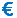 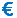        2 jours           Nous consulter            3/4 personnesObjectifsAvoir une vue globale du fonctionnement d'un appareil à mouvements bidirectionnel Avoir une vue d'ensemble des méthodes de travail utilisables pour aborder le dépannage d'un appareil à mouvements bidirectionnel Comprendre le fonctionnement des automatismes et des matériels de sécurité associés.Comprendre le fonctionnement des variateurs d'entrainement à vitesse variable et le fonctionnementPublic concernéPersonnels des services techniques en charge de la gestion et de la maintenance des appareils de type téléphérique et/ou funiculaireValidation A la fin de la formation, un questionnaire à choix multiple permet de vérifier l'acquisition correcte des compétences.DateNous contacter04 78 21 21 37commande.sav@seirel.frObjectifsAvoir une vue globale du fonctionnement d'un appareil à mouvements bidirectionnel Avoir une vue d'ensemble des méthodes de travail utilisables pour aborder le dépannage d'un appareil à mouvements bidirectionnel Comprendre le fonctionnement des automatismes et des matériels de sécurité associés.Comprendre le fonctionnement des variateurs d'entrainement à vitesse variable et le fonctionnementPublic concernéPersonnels des services techniques en charge de la gestion et de la maintenance des appareils de type téléphérique et/ou funiculaireValidation A la fin de la formation, un questionnaire à choix multiple permet de vérifier l'acquisition correcte des compétences.DateNous contacter04 78 21 21 37commande.sav@seirel.frProgramme de la formationObjectifsAvoir une vue globale du fonctionnement d'un appareil à mouvements bidirectionnel Avoir une vue d'ensemble des méthodes de travail utilisables pour aborder le dépannage d'un appareil à mouvements bidirectionnel Comprendre le fonctionnement des automatismes et des matériels de sécurité associés.Comprendre le fonctionnement des variateurs d'entrainement à vitesse variable et le fonctionnementPublic concernéPersonnels des services techniques en charge de la gestion et de la maintenance des appareils de type téléphérique et/ou funiculaireValidation A la fin de la formation, un questionnaire à choix multiple permet de vérifier l'acquisition correcte des compétences.DateNous contacter04 78 21 21 37commande.sav@seirel.frParticularités d'un appareil à mouvements bidirectionnelsLes différences avec un appareils à mouvement unidirectionnelLes risquesPrésentation d'un téléphériqueLe principe de fonctionnementLes garesLa ligne et ses pylônesPrésentation d'un funiculaireLe principe de fonctionnementLes garesLa voie et son évitementArchitectures électriquesLes différentes versionsLe matériel de sécuritéLes automates de sécuritéLes fonctions de sécuritéLa MaintenanceLes contrôles visuelsLes contrôles par mesurageLe nettoyageLe DépannageMéthode d'approche Diagnostic et interventionLe nettoyage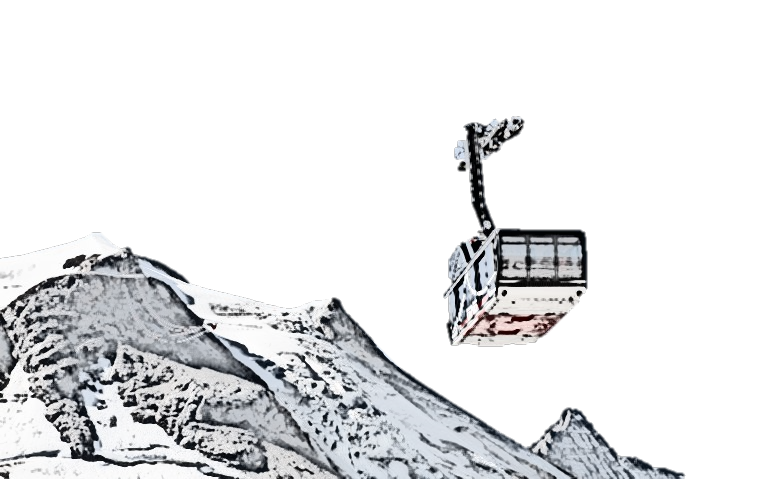 Particularités d'un appareil à mouvements bidirectionnelsLes différences avec un appareils à mouvement unidirectionnelLes risquesPrésentation d'un téléphériqueLe principe de fonctionnementLes garesLa ligne et ses pylônesPrésentation d'un funiculaireLe principe de fonctionnementLes garesLa voie et son évitementArchitectures électriquesLes différentes versionsLe matériel de sécuritéLes automates de sécuritéLes fonctions de sécuritéLa MaintenanceLes contrôles visuelsLes contrôles par mesurageLe nettoyageLe DépannageMéthode d'approche Diagnostic et interventionLe nettoyage